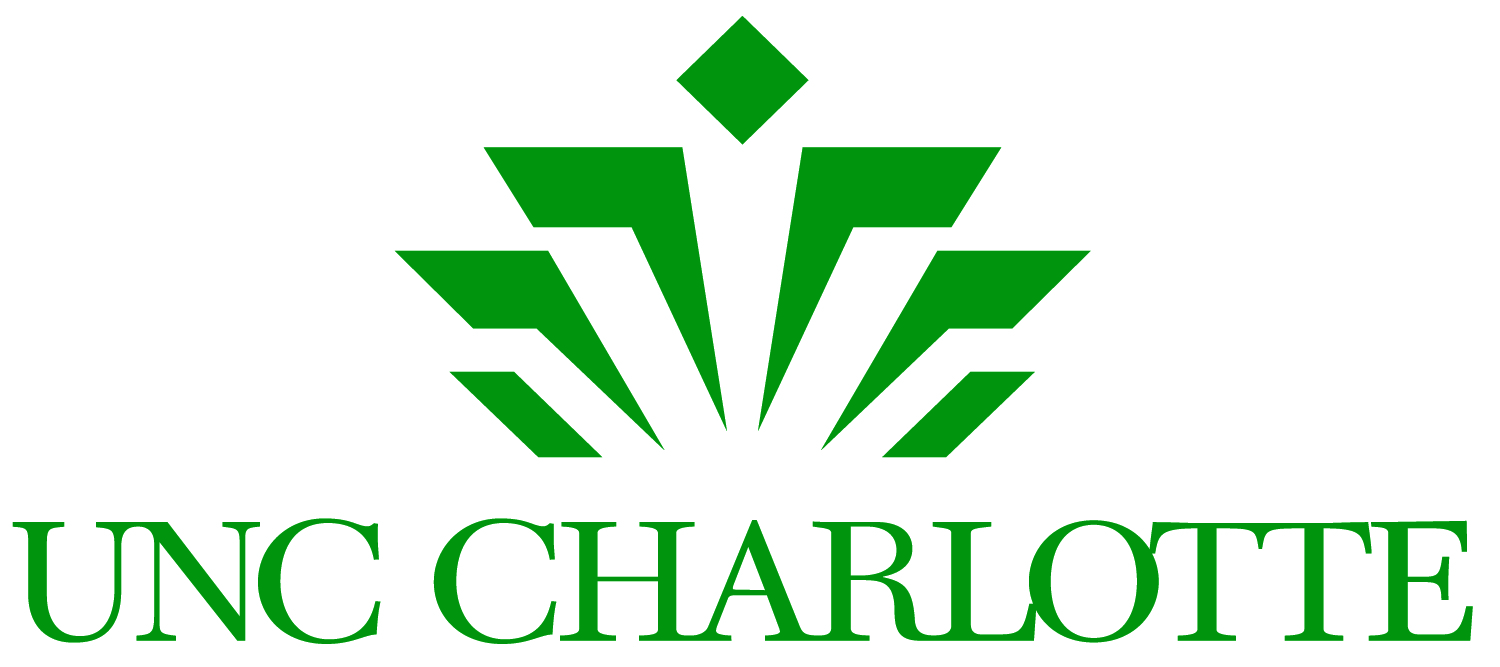 Graduate Independent Study Template(To be completed by the student and supervising faculty member)Student Name: ________________________________________________________________________Student ID #: ______________________Student Email Address: _________________________________Supervising Instructor: __________________________________________________________________Department: __________________________________________________________________________Course Title/Topic: _____________________________________________________________________Credit Hours: __________________________________ Term: __________________________________How will this course apply to your plan of study?_____ Course substitution for _______________________________	or	_______ Elective Expected Student Learning Outcomes/Objectives: Grading/Evaluation Criteria: Assignments (readings, description of assignments, etc.):_____________________________________________________________________________________Student Signature								Date_____________________________________________________________________________________Supervising Instructor Signature							DateCC:  	Graduate Program Director	Department FileThis form does not apply to Thesis or Dissertation research. Departments are free to use their own form, if they prefer.  However, the form and syllabus must be filed with the department before the IS begins.Revised  2.20.2019